ANNEX 2CMS APPENDIX I SPECIES IN-DEPTH ASSESSMENT: PROPOSED CASE STUDY TEMPLATEIn line with Decision 13.24 b, the CMS Secretariat requested UNEP-WCMC to prepare a proposed approach for a set of case studies providing an in-depth assessment of the conservation status of specific Appendix I species including possible implications regarding their eligibility for inclusion within Appendix I. The template, included in the pages that follow, is designed to focus on the two core elements of an Appendix I listing: conservation status and migratory status. To avoid duplicating information in each case study, it is envisioned that a one-page document will also be prepared to accompany the CMS case studies, summarising the CMS Appendix I eligibility criteria. This document will provide a reference for key definitions and draw upon the Convention Text and CMS Resolutions to outline:The scope of Appendix I listingsThe definition of migratory species under CMSThe definition of “endangered”, and the accompanying IUCN Red List categories which may be associated with Appendix I species Scientific name (common name) 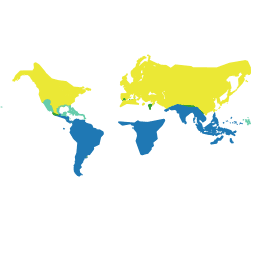 Conservation status and threats Migratory status Existing protection and management Concluding statement/recommendationAppendix I listing criteria Appendix I listing criteria Article III paragraph 2 of the Convention states that migratory species may be listed in Appendix I provided that reliable evidence, including the best scientific evidence available, indicates that the species is endangered. Following Resolution13.7, the term “endangered” is interpreted as “facing a very high risk of extinction in the wild in the near future”. Article III paragraph 3 of the Convention states that a migratory species may be removed from Appendix I when the CoP determines that the species is no longer endangered, and the species is not likely to become endangered again because of loss of protection due to its removal from Appendix I.Article III paragraph 2 of the Convention states that migratory species may be listed in Appendix I provided that reliable evidence, including the best scientific evidence available, indicates that the species is endangered. Following Resolution13.7, the term “endangered” is interpreted as “facing a very high risk of extinction in the wild in the near future”. Article III paragraph 3 of the Convention states that a migratory species may be removed from Appendix I when the CoP determines that the species is no longer endangered, and the species is not likely to become endangered again because of loss of protection due to its removal from Appendix I.Summary of conservation status  Summary of conservation status  IUCN Red List StatusIUCN Population Trend IUCN Red List key informationKey details of the most recent IUCN Red List assessment, including variations in conservation status or population trend across the species’ rangeComplementary or equivalent information on conservation status (beyond the IUCN assessment)Any information complementary or equivalent to the IUCN Red List which provides further indication of conservation status at national, regional or global level, where applicable (the scale of the information provided will vary depending on whether the CMS listing is global or only for select populations)Biological vulnerability Key biological traits that may result in the species being more vulnerable to threats, e.g. life history traits and habitat breadth.Summary of threats Summary of threats Current and future threatsInformation on the nature of threats and their relative importance, e.g. habitat loss or degradation; overexploitation; effects of competition, predator or disease by introduced species; climate change.If available, this section will also include information on threats which may affect the species in the future, e.g. climate change affecting migratory behaviour, obstacles to migration, etc.CMS migratory species criteriaArticle 1, paragraph 1(a) of the Convention defines migratory species as “the entire population or any geographically separate part of the population of any species or lower taxon of wild animals, a significant proportion of whose members cyclically and predictably cross one or more national jurisdictional boundaries”.Migratory status at time of listingInformation from original proposal on migratory status (where available) Current statusInformation available on current migratory status, including whether the species’ migratory status has changed since listing or whether there is new information which changes the view of the species’ migratory status CMS ActionsSummary of key conservation actions through CMS, e.g. MoUs, Action Plans, projectsOther international instruments Noting if the species is subject to/protected by other international Conventions or instruments, e.g., CITES, Ramsar, RFMOs.Concluding statement in relation to the species and the eligibility criteria